Aircraft Industries, a.s. / Na Záhonech 1177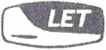 686 04 Kunovice / Česká Republika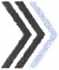 IČO 27174841 / DIČ CZ27174841Společnost zapsána v obchodním rejstříku Krajským soudem v Brně, oddíl B, vložka 4444Dodavatel:Centrum dopravního výzkumu, v. v. i.Líšeňská 33aBrno636 00OBJEDNÁVKAČíslo:	007888	Dne:	05.03.2024 Termín dod.: 14.06.2024Zp. platby: Bankovní převod Obal:Dopr. disp.:	Měna:	CZKPoznámka: Zpracování dokumentace k publikování ohlášených klasifikačních hodnocení vozovek (PCR) pro letiště KunoviceNa faktuře a při veškeré další korespondenci uvádějte vždy číslo objednávky.Přiložte dokumenty:Dodávka služeb (díla) dle této objednávky se řídí Všeobecnými obchodními podmínkami pro smlouvy o dílo vydanými společnosti Aircraft Industries, a.s. dne 1.9.2015, které jsou zveřejněny na adrese www.let.czOprávněni organizace k projektování Part 21, DOA č. EASA.21 J.119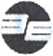 Oprávnění organizace k výrobě Part21, POA č. CZ.21G.0043Oprávnění organizace k údržbě Part 145, MOA č. CZ.145.0038Oprávněni organizace k výcviku údržby Part 147, MTO č. CZ147.0010Pol.DíloDaňMnož.Jed.Cena za jednotku bezDPHCena za jednotku s DPHCena za položku bez DPHDodací lhůta1.Zpracování dokumentace k publikování ohlášených klasifikačních hodnocení vozovek (PCR) pro letiště Kunovice211Ks90 000,00108 900,0090 000,006/24Celkem:Celkem:Celkem:Celkem:Celkem:Celkem:Celkem:90 000,00Potvrzení dodavatele:Zakázka:	Digitálně podepsal	                 xxxxxBankovní spojení: um:2024.03.06T ■	■	 12:10:44+01'00'Termín dodaní:	'Datum:	Razítko, podpis:Vyřizuje: Datum: Tel:Fax: E-mail: Schválil:xxxx 05.03.2024 +420 572 81 7601xxxxx